Information de presseInformation de presse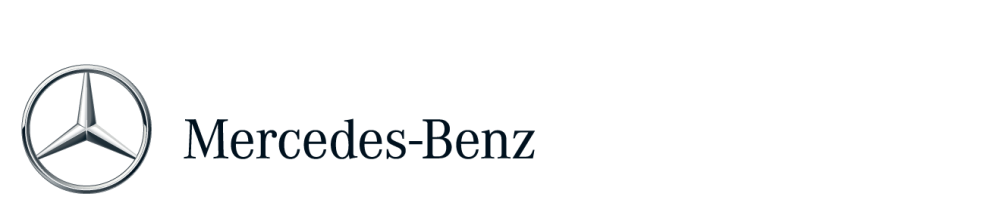 La nouvelle Mercedes-AMG C 63 Cabriolet Performances admirables à ciel ouvert pour la Classe C Bruxelles.  La nouvelle C 63 Cabriolet allie les sensations intenses de la conduite à ciel ouvert à la fougue du moteur V8 AMG pour offrir des performances exaltantes. Le moteur biturbo développé par les spécialistes d'Affalterbach est disponible en deux versions de puissance, soit 350 kW (476 ch) et 375 kW (510 ch), et délivre des performances dignes d’une voiture de sport. Les ailes avant et arrière évasées, la voie large et les grandes roues soulignent l'allure énergique du véhicule. L'agilité tout comme la dynamique longitudinale et transversale résultent entre autres de l’action conjointe du train de roulement RIDE CONTROL AMG sophistiqué avec amortissement réglable adaptatif, du différentiel autobloquant sur l'essieu arrière et des silentblocs axés sur la sportivité. La gamme Mercedes-AMG Classe C offre aux passionnés de l’automobile férus des hautes performances le plus large choix au sein du segment : elle comprend désormais douze variantes au total, incluant berlines, breaks, coupés et cabriolets, animées au choix par un moteur V6 biturbo assorti de la transmission intégrale ou par un moteur V8 biturbo disponible en deux niveaux de puissance, avec la propulsion arrière et le différentiel autobloquant sur l'essieu arrière. Le savoir-faire de longue date acquis dans le domaine du sport automobile et la passion des ingénieurs, des concepteurs et des chefs de produits du préparateur AMG constituent la base ayant œuvré à l’éclosion des sensations de conduite chargées en émotions que procure le nouveau cabriolet hautes performances. Celui-ci fera sa première apparition sur la scène mondiale le 23 mars 2016, au Salon International de l'Auto de New York. Son lancement commercial est prévu en août 2016.Vue d’ensemble des modèles :* Véhicule en ordre de marche (réservoir de carburant rempli à 90 %, avec conducteur de 68 kg et 7 kg de bagages) ; ** Bridage électronique ; 280 km/h avec Driver’s Package AMGOffre unique sur le segment avec un moteur V8 biturboAu sein de son environnement concurrentiel, la nouvelle C 63 Cabriolet occupe à tous points de vue une place exceptionnelle. Il s'agit du seul modèle du segment animé par un moteur biturbo huit cylindres. Mercedes-AMG répond ainsi aux attentes de ses clients à la recherche d'une sonorité moteur à la fois chargée en émotions et immédiatement reconnaissable, ainsi que d'un déploiement de puissance à fort potentiel de reprises. Le conducteur profite en outre de performances de conduite inégalées : la C 63 S Cabriolet exécute le sprint de 0 à 100 km/h en 4,1 secondes, la C 63 Cabriolet en 4,2 secondes. La vitesse maxi est de 250 km/h (bridage électronique ; vitesse maxi relevée à 280 km/h avec Driver's Package AMG). Nouveau V8 biturbo très proche du moteur du Mercedes-AMG GT Le huit cylindres biturbo de 4,0 litres est d'ores et déjà utilisé sur la C 63 Berline, la Classe C Break et la Classe C Coupé. Il est en outre implanté, avec lubrification par carter sec, sur le modèle de sport GT. Sa principale caractéristique : les deux turbocompresseurs ne sont pas placés à l'extérieur des rangées de cylindres, mais à l'intérieur du V. Les principaux avantages de cette conception résident dans la conception plus compacte du moteur, une réactivité optimale et de faibles émissions de CO2. Le moteur est fabriqué à la main dans la manufacture de moteurs d’Affalterbach, par un seul et même technicien selon le principe « un homme, un moteur ».Système d'échappement à clapets pour un son moteur variableLa sonorité moteur propre aux V8 était également un objectif de développement important. Un système d'échappement spécifique à clapets est proposé de série. Il est piloté par une cartographie et actionné automatiquement en fonction du programme de conduite du DYNAMIC SELECT AMG, de la puissance sollicitée par le conducteur et du régime moteur. Le système d'échappement Performance, qui permet de moduler la sonorité par simple pression sur une touche, est disponible en option. Dans tous les cas, les systèmes d'échappement sont conçus pour répondre aux limites imposées en termes de décibels, quel que soit le réglage des clapets.Passages de rapports plus rapides : avec la boîte sport à 7 rapports SPEEDSHIFT MCT AMG Le caractère franc et sportif de la nouvelle Mercedes-AMG C 63 Cabriolet doit beaucoup à la boîte de vitesses sport à 7 rapports SPEEDSHIFT MCT AMG, à son dynamisme sur mesure et à sa souplesse exemplaire. Déclenché automatiquement ou par le conducteur via la palette de commande de boîte au volant correspondante, tout changement de rapport vers le haut ou vers le bas est exécuté très vite et spontanément. Ceci a pu être obtenu grâce à une adaptation spéciale des applications dédiées au moteur et à la boîte de vitesses. Train de roulement spécifique pour une dynamique transversale et longitudinale maximaleL'agilité fascinante et la vitesse élevée dans les virages dont fait preuve la C 63 Cabriolet sont également le fait du train de roulement RIDE CONTROL AMG de série avec système d'amortissement réglable adaptatif qui allie un réglage sport et un paramétrage confort. Le conducteur peut sélectionner l'un des trois niveaux du train de roulement (« Confort », « Sport » et « Sport Plus ») à l'aide d'un bouton sur la console centrale. A la sélection de chaque niveau, les roues sont pilotées individuellement et automatiquement par électronique.Au niveau de l’essieu avant, ce modèle est équipé de quatre bras de suspension et de fixations de frein radiales inspirées de la compétition. Les fusées d’essieu spécifiques et la voie élargie se traduisent par des accélérations transversales plus importantes. L'essieu arrière a été totalement repensé pour le coupé et le cabriolet. Le concept multibras assure un guidage de roues ultraprécis et une rigidité accrue. Le berceau d'essieu arrière spécifique AMG autorise une voie plus large par rapport à la berline et au break, avec la surface d'appui des paliers de roue décalée de 25 mm vers l'extérieur. Parmi les autres nouveautés figurent l'implantation de supports de roues spécifiques, un réglage élastocinématique plus rigide et un carrossage négatif accru. La C 63 Cabriolet est équipée de série de jantes alliage à 10 branches en finition gris titane avec rebords de jante naturel brillant de 9,0 J x 18 à l’avant et 
10,5 J x 18 à l’arrière, chaussées respectivement de pneus de 255/40 R 18 et 285/35 R 18. La C 63 S Cabriolet est dotée d’une monte mixte de 255/35 R 19 à l’avant et 285/30 R 19 à l’arrière, sur des jantes alliage à 5 doubles branches de 9,0 J x 19 (avant) et 10,5 J x 19 (arrière) resplendissant également d'une finition gris titane/naturel brillant.D'autres combinaisons jantes/pneus sont disponibles en option, notamment une monte mixte avec jantes forgées à branches en Y en finition noir mat et rebord de jante naturel brillant (à l'avant 255/35 R 19 sur jantes de 9,0 J x 19 et à l'arrière 285/30 R 20 sur jantes de 10,5 J x 20).Différentiel autobloquant sur l'essieu arrière : motricité optimale, y compris sur circuitAfin d’améliorer la motricité et les propriétés dynamiques des véhicules, les ingénieurs les ont dotés d’un différentiel autobloquant mécanique (C 63 Cabriolet), voire électronique (C 63 S Cabriolet), sur l’essieu arrière. Dans les deux cas, le dispositif permet de réduire le patinage au niveau de la roue située à l’intérieur du virage, sans régulation du système de freinage. L'avantage ? grâce à une motricité accrue, le conducteur peut relancer la voiture plus rapidement en sortie de virage. Le différentiel autobloquant contribue en outre à stabiliser le véhicule lors des manœuvres de freinage amorcées à une vitesse importante et améliore également la motricité au démarrage. L'essieu arrière spécifique de conception entièrement nouvelle a été spécialement paramétré pour la dynamique de marche accrue du cabriolet. Le principal avantage du différentiel autobloquant électronique sur l'essieu arrière – proposé de série exclusivement sur la C 63 S – réside dans une régulation encore plus sensible et plus rapide : il permet de repousser les limites du véhicule en termes de motricité et d'améliorer davantage le comportement routier en situation extrême. L’ESP® à trois niveaux, avec fonctions « ESP ON », « SPORT Handling Mode » et « ESP OFF », est en parfaite symbiose avec le différentiel autobloquant sur l'essieu arrière et adapté de manière optimale au dynamisme exceptionnel du véhicule. Programmes de conduite DYNAMIC SELECT AMGLe conducteur de la C 63 dispose de quatre programmes de conduite DYNAMIC SELECT AMG pour moduler à souhait les caractéristiques de son véhicule. Le conducteur détermine lui-même le caractère qu’il souhaite donner à son véhicule à l’aide d’un sélecteur situé à gauche du pavé tactile, du mode confort, optimisé en termes de consommation, au réglage ultrasportif. Paramétré pour offrir un comportement équilibré et un grand confort de suspension et de direction, le programme « Confort » est aussi conçu pour optimiser la consommation grâce à un réglage harmonieux de la chaîne cinématique, avec des passages de vitesses onctueux et une sonorité moteur tout en discrétion. Paramétré pour abaisser encore davantage la consommation, le « mode croisière » constitue une nouveauté. Si, sur la plage de vitesse comprise entre 60 et 160 km/h, le conducteur relâche la pédale d’accélérateur, l’embrayage de la boîte MCT s’ouvre et le moteur est découplé de la chaîne cinématique. La gestion électronique abaisse le régime moteur jusqu’au régime de ralenti, ce qui a pour effet d’éliminer les forces de compression et de frottement en poussée et, par conséquent, de réduire la résistance à l’avancement.Aux programmes « Sport » et « Sport Plus » qui ont pour vocation d’intensifier les sensations sportives vient s'ajouter le mode « RACE » sur la C 63 S, un réglage optimal pour réaliser des tours ambitieux sur un circuit fermé.Silentblocs dynamiques de série sur la C 63 SPour la première fois sur son segment concurrentiel, la C 63 S Cabriolet – à l'instar de la berline, du break et du coupé – est équipée de silentblocs dynamiques. Ceux-ci aident à résoudre le conflit d'objectifs entre un confort exemplaire et une dynamique de marche maximale. Les silentblocs dynamiques possèdent la capacité d’adapter continuellement et très rapidement leur degré de rigidité en fonction des conditions de route et des exigences. Des silentblocs souples améliorent le confort dans la mesure où ils neutralisent plus efficacement les bruits et les vibrations. A l’inverse, des silentblocs plus fermes contribuent à améliorer la maniabilité et l’agilité. En cas de conduite dynamique, le conducteur bénéficie d'une précision accrue. La sollicitation et la réponse de la direction sont notamment encore plus directes. Précision et agilitéLa précision et l’agilité sont les deux points forts de la direction paramétrique sport à assistance électromécanique. Le conducteur bénéficie d'une démultiplication directe et linéaire de la direction de l’ordre de 14,1/1 et d’une réponse optimisée. La direction dispose en outre d'une assistance variable avec les trois courbes caractéristiques « Confort », « Sport » et « Sport Plus ». Outre la vitesse du véhicule, l'assistance est également asservie à d'autres facteurs tels que l'accélération transversale momentanée, le programme de conduite DYNAMIC SELECT AMG sélectionné ou le paramétrage de l'amortissement réglable RIDE CONTROL AMG.Le système de freinage hautes performances de la C 63 Cabriolet, intégrant à l'avant comme à l'arrière des disques de 360 millimètres perforés et ventilés, dose la puissance de freinage de façon exemplaire, assurant ainsi de courtes distances de freinage. La puissance supérieure de la C 63 S Cabriolet est prise en compte : ce modèle dispose de disques de frein composites de 390 mm à l'avant. La C 63 S Cabriolet peut en outre être équipée en option d'un système de freinage en céramique composite hautes performances avec de grands disques de frein en céramique de 402 mm au niveau de l'essieu avant. Ils ne pèsent que la moitié environ des disques de frein conventionnels comparables et réduisent ainsi les masses non suspendues. Le braquage s'en trouve également nettement optimisé. Le design – Parfait reflet des performancesLa Mercedes-AMG C 63 Cabriolet fascine dès le premier regard par des proportions impressionnantes. Le moteur huit cylindres et la voie plus large aux essieux avant et arrière ont requis une refonte de la partie avant, une partie arrière spécifique et de nouveaux flancs. Les ailes évasées élargissent le cabriolet AMG par rapport au modèle de série de 64 mm à l'avant et 66 mm à l'arrière, lui conférant une présence imposante sur la route. Le capot moteur en aluminium allongé de 60 mm en impose avec ses deux bossages caractéristiques qui soulignent son allure dynamique. Le spoiler avant de la bordure centrale inférieure du pare-chocs avant typiquement AMG fait également office d’élément déflecteur pour les trois prises d’air. Des ailettes supplémentaires assurent parallèlement un guidage optimal des flux d’air vers les modules de refroidissement dans les passages de roue. Un splitter avant a été placé tout en bas de la jupe avant pour réduire la portance sur l'essieu avant. Etirée vers le bas, la grille de calandre à double lamelle en forme de flèche, ornée du monogramme AMG, abaisse par ailleurs visuellement le centre de gravité.La ligne latérale affiche également un design racé que viennent renforcer des roues grand format montées à fleur de carrosserie et des protections de bas de caisse spécifiques. Le resserrement latéral opéré au niveau de la transition entre la porte et le bas de caisse accentue encore l'effet de largeur. Lorsqu'elle est fermée, la capote en tissu multicouches vitrée suit la ligne de toit du coupé, renforçant ainsi l'impression d'une sculpture modelée sophistiquée. Les portes sans cadre, les vitres latérales entièrement escamotables et l'absence de montants médians visibles mettent davantage en exergue la vue latérale. Autre détail raffiné : les rétroviseurs extérieurs sont implantés sur la porte, comme sur les voitures de sport, et non sur l'habituel triangle de rétroviseur.Lʼouverture du toit permet de révéler lʼharmonie parfaitement orchestrée entre le design extérieur et le design intérieur. Parmi les éléments raffinés de la dotation, citons le cadre décoratif chromé mat au niveau du montant avant et du pare-brise ainsi que la baguette de ligne de ceinture qui sʼétire jusquʼau bac de capote quʼelle encercle par un large insert décoratif chromé mat.La poupe entièrement redessinée dévoile un épaulement large qui accentue l'allure résolument sportive et un insert façon diffuseur caractéristique emprunté au sport automobile. La conception spéciale des prises d'air latérales améliore le flux d'air à l'arrière en favorisant un écoulement particulièrement aérodynamique et précis. Certains éléments tels que les réflecteurs arrière étroits renforcent l'impression de largeur. Les deux doubles sorties chromées du système d’échappement AMG sont harmonieusement intégrées au diffuseur. Un déflecteur effilé très élégant et peint dans le ton carrosserie est placé tel une lamelle saillante sur le couvercle de coffre.  Un espace intérieur au caractère haut de gammeL'habitacle de la C 63 Cabriolet offre une pléiade d’équipements raffinés. Choisis avec le plus grand soin, les matériaux haut de gamme, leur toucher et la précision de la finition dégagent une qualité perçue rarement ressentie, même dans les segments supérieurs. La planche de bord est habillée de similicuir ARTICO de couleur noire rehaussé de surpiqûres contrastées. L’impression haut de gamme est soulignée par l’insert décoratif en aluminium en forme d’aile et l’horloge analogique au design IWC (selon équipement). A côté du pavé tactile, le conducteur trouve le commutateur DYNAMIC SELECT AMG ainsi que de nombreuses commandes spécifiques à AMG, comme la touche du train de roulement RIDE CONTROL AMG réglable sur 3 niveaux, l’ESP® à 3 niveaux ou encore la touche optionnelle du système d’échappement Performance AMG à clapet commandé.Le volant Performance à 3 branches, avec son repère « 12 heures », contribue à l’ambiance sportive et dynamique, au même titre que le combiné d’instruments. Equipé de cadrans spécifiques façon carbone, le tachymètre est gradué jusqu’à 320 km/h. Outre les sièges sport installés de série, le constructeur propose également des sièges Performance sur lesquels les occupants sont assis plus bas. Ces sièges sont également plus enveloppants pour un maintien latéral encore amélioré. Concept de cabriolet intelligentLe cabriolet offre un niveau de confort exceptionnel lors des escapades à ciel ouvert et ce, 365 jours par an, grâce à des fonctions intelligentes telles que la commande de la capote en tissu pendant la marche (jusqu’à 50 km/h, activation en dessous de 5 km/h), le chauffage de nuque AIRSCARF (option) ou encore le pare-vent automatique AIRCAP. Avec un volume de 355 litres (260 litres lorsque le toit est ouvert), le coffre permet dʼemporter énormément de bagages pour un modèle cabriolet et présente ainsi les conditions idéales pour une aptitude à lʼutilisation quotidienne.Parmi les options exclusives disponibles se trouvent notamment la capote acoustique en tissu à commande entièrement automatique. Elle est disponible dans les tons noir, marron foncé, bleu foncé ou rouge foncé. La structure multicouches à base de différents matériaux insonorisants permet de réduire efficacement les bruits ambiants et donc d'abaisser le niveau sonore dans l'habitacle. Des options exclusives issues de l'AMG Performance StudioL'AMG Performance Studio propose de nombreux équipements phares qui, tant sur le plan technique que stylistique, soulignent encore davantage les qualités sportives, exclusives et individuelles de la Mercedes-AMG C 63 Cabriolet. Quelques options principales : Système d’échappement Performance AMG commutable avec réglage des clapets via une touchePlus grande différenciation des caractéristiques sonores grâce à deux clapets d'échappement supplémentairesCaractéristiques sonores asservies au programme de conduite sélectionné – différenciation claire entre la tonalité profonde dans les modes de conduite C et S et le timbre résolument sportif dans les programmes de conduite S+ et Race Commande supplémentaire de la sonorité à l’aide d’une touche du panneau de commande placé au milieu de la console centrale
Système de freinage en céramique composite AMG hautes performances avec disques composites de 402 x 39 mm à l'avant et disques intégraux de 360 x 26 mm à l'arrière, étriers peints spécifiques ornés de l’inscription « AMG Carbon Ceramic »Pack Nuit AMG :Lamelle de la grille de calandre en finition chromée argentée Bordure centrale inférieure du pare-chocs avant, bordure décorative sur cette bordure centrale inférieure en noir brillant Insert sur les habillages des bas de caisse dans le ton noir brillant Baguette décorative de la jupe arrière dans le ton noir brillant Boîtiers de rétroviseurs dans le ton noir brillant Système d'échappement sport avec deux doubles sorties chromées noires Pack Carbone Extérieur I AMG : Lamelle de la grille de calandre en finition chromée argentée Bordure centrale inférieure du pare-chocs avant en carboneInserts sur les habillages de bas de caisse en carboneCache supérieur de la jupe arrière en carbone Pack Carbone Extérieur II AMG : Boîtiers de rétroviseurs en carboneArête déflectrice en carboneIntérieur AMG Performance Studio : Sièges Performance pour le conducteur et le passager avant, avec contours plus prononcés pour un maintien latéral accru, appuie-tête intégrés et plaquette « AMG » sur les dossiers Cuir Nappa bicolore red pepper/noir ou blanc platine pearl/noir, perforéInserts décoratifs en carbone/aluminium clair avec stries longitudinales Inserts décoratifs en fibre de verre dans le ton argent mat/aluminium clair avec stries longitudinales La sécurité au plus haut niveauLe cabriolet offre également une sécurité maximale. Dès la version de série, les modèles proposent de série le système de détection de somnolence ATTENTION ASSIST perfectionné ainsi que le système COLLISION PREVENTION ASSIST PLUS, conçu pour aider à éviter les télescopages. Une multitude de systèmes d’aide à la conduite en option accroissent tant le confort que la sécurité. Série spéciale exclusive « Edition 1 » à l'occasion de la commercialisationA l'occasion de leur lancement commercial, les modèles C 63 Cabriolet et C 63 S Cabriolet sont également déclinés dans la série spéciale « Edition 1 » : La combinaison exclusive d'équipements exceptionnels sacre ce modèle spécial comme le fleuron de l'offre. La série spéciale « Edition 1 » est disponible exclusivement dans le coloris blanc, proposé dans un dégradé allant de la peinture blanc polaire à la nouvelle teinte exclusive AMG blanc cachemire magno designo, en passant par le blanc diamant métallisé. Le Pack Nuit crée un contraste enchanteur sur ce fond blanc, tout en ajoutant des touches d’éclat supplémentaires avec les sorties d’échappement chromées et le déflecteur noir brillant. Deux Packs Carbone AMG sont disponibles en option. Le Pack Carbone Extérieur I comprend la bordure centrale inférieure du pare-chocs avant AMG, les inserts des habillages de bas de caisse AMG et le cache supérieur de la jupe arrière AMG. La grille de calandre arbore ici une lamelle en finition chromée argentée. Avec le Pack Extérieur II, les  boîtiers de rétroviseurs et l'arête déflectrice AMG sont en carbone.Les jantes forgées AMG en Y ultralégères brillent d’une finition noir mat et ajoutent des touches de différenciation supplémentaires avec leurs rebords naturel brillant. Par ailleurs, une monte mixte de 255/35 R 19 sur 9,0 J x 19 à l'avant et de 285/30 R 20 sur 10,5 J x 20 à l'arrière accroît les performances empruntées aux voitures de course et souligne l'allure dynamique du véhicule.Des jantes forgées Performance AMG à 5 doubles branches sont disponibles en option pour le modèle S. Leur finition noir mat est également rehaussée de rebords de jantes naturel brillant. L’essieu avant est doté d’une monte de 255/35 R 19 sur jantes 9,0 x 19 tandis que l’essieu arrière reçoit des pneus de dimensions 285/30 R 20 sur des jantes 10,5 x 20. L’atmosphère authentique du sport automobile se poursuit dans l’habitacle. Les sièges Performance sont revêtus de cuir Nappa AMG marron cuir/noir réfléchissant le soleil et arborant le motif en losanges. Les surpiqûres contrastées gris moyen, les plaquettes AMG et la partie médiane noire à l'arrière accentuent l'ambiance sportive. Des surpiqûres contrastées gris moyen se retrouvent également sur la partie centrale noire des contre-portes avec motif en losanges, les accoudoirs, la couronne du volant et les bas de glaces. Le volant Performance en cuir Nappa noir, avec méplat dans la partie inférieure, et les touches de commande argentées garantissent en permanence au conducteur une maîtrise sûre de la C 63 Cabriolet. Interlocuteur :Christophe Vloebergh, Press Relations Manager Mercedes-Benz CarsNuméro de téléphone : +32 (0)2 724 14 74, christophe.vloebergh@daimler.comPour des informations complémentaires sur Mercedes-Benz, surfez sur www.media.daimler.com en www.media.mercedes-benz.beMercedes-AMG 
C 63 S CabrioletMercedes-AMG 
C 63 CabrioletCylindrée3 982 cm33 982 cm3Puissance375 kW (510 ch) 
à 5 500-6 250 tr/min 350 kW (476 ch) 
à 5 500-6 250 tr/minCouple maxi700 Nm 
à 1 750-4 500 tr/min 650 Nm 
à 1 750-4 500 tr/minConsommation 
selon le nouveau cycle européen 9,3-8,9  l/100 km9,3-8,9  l/100 kmEmissions de CO2218-208 g/km218-208 g/kmCatégorie de consommation de carburant et d’émissions de CO2EEPoids à vide (selon CE)1 925 kg* 1 910 kg* Accélération 
de 0 à 100 km/h 4,1 s4,2 sVitesse maximale250 km/h**250 km/h**